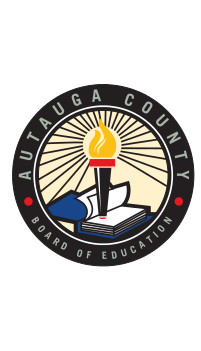 Date: Student Name:                                                                        Teacher Name:Class Period/TimeClass Subject General Information*Check all that apply__ 1st Attempt__ Redo Assignment__ Closed book, no book and/or notes allowed__ Open book, notes and/or book is allowed__ Did you provide the ESL teacher with the answer key and/or vital      information to understand the assignment?Assignment DetailsDate: Student Name:                                                                        Teacher Name:Class Period/TimeClass Subject General Information*Check all that apply__ 1st Attempt__ Redo Assignment__ Closed book, no book and/or notes allowed__ Open book, notes and/or book is allowed__ Did you provide the ESL teacher with the answer key and/or vital      information to understand the assignment?Assignment Details